ЧЕРКАСЬКА ОБЛАСНА РАДАГОЛОВАР О З П О Р Я Д Ж Е Н Н Я01.08.2019                                                                                           № 336-рПро звільненняЦИГАНКОВА В.А.Відповідно до статті 56 Закону України "Про місцеве самоврядування
в Україні", підпункту 3 пункту 3 рішення обласної ради від 16.12.2016
№ 10-18/VIІ "Про управління суб’єктами та об’єктами спільної власності територіальних громад сіл, селищ, міст Черкаської області" (із змінами), враховуючи розпорядженням голови обласної ради від 23.07.2013 № 166-р
"Про укладання контракту", рішення обласної ради від 30.06.2016 № 5-51/VІІ "Про продовження терміну дії контракту з ЦИГАНКОВИМ В.А.", контракт
з керівником комунальної водолазно-рятувальної служби Черкаської обласної ради, що знаходиться в обласній комунальній власностівід 02 серпня
2013 року, укладенийіз Циганковим В.А., із змінами, внесеними додатковою угодою до нього від 30 червня 2016 року:1. ЗВІЛЬНИТИ ЦИГАНКОВА Володимира Анатолійовича з посади начальника комунальної водолазно-рятувальної служби Черкаської обласної ради 02 серпня 2019 року у зв’язку із закінченням строку трудового договору, пункт 2 частини першої статті 36 Кодексу законів про працю України.2. Головному бухгалтеру комунальної водолазно-рятувальної служби Черкаської обласної ради АНДРЕЙКО Ользі Михайлівні вчинити заходи, передбачені чинним законодавством України, пов’язані зі звільненням ЦИГАНКОВА Володимира Анатолійовича.3. Контроль за виконанням розпорядження покласти на управління майном виконавчого аппарату обласної ради.Перший заступник голови						В. ТАРАСЕНКО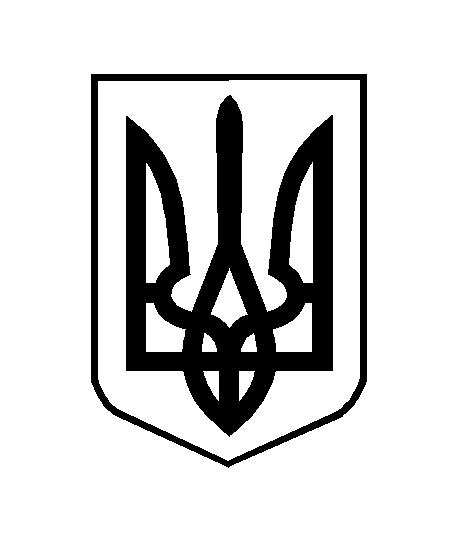 